The final nominees for the deanship position of the faculty of engineering 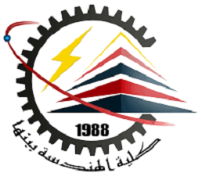 The faculty of engineering announces the final nominees for the deanship position as follows:Prof.Dr. Ghada Muhammad AmerProf.Dr. Hesham Muhammad EL-BatshProf.Dr. Tarek Abd EL-Hameed Prof.Dr. Aref Muhammad Ahmed